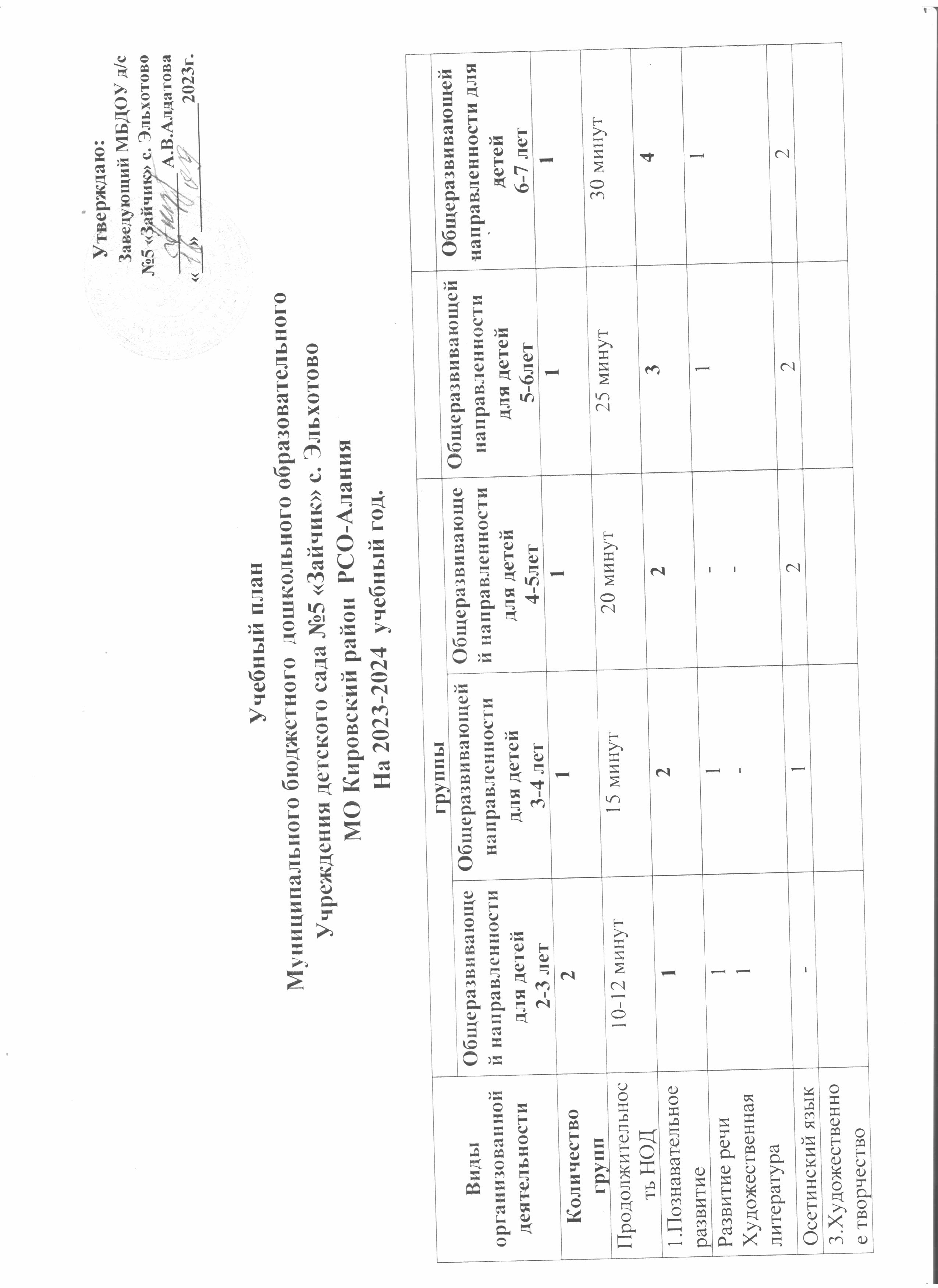        Утверждаю:                                                                                 Заведующий МБДОУ д/с                                                                                                         №5 «Зайчик» с. Эльхотово___________ А.В.Алдатова                                                                                                          «___» ______________2023г.Учебный планМуниципального бюджетного  дошкольного образовательногоУчреждения детского сада №5 «Зайчик» с. Эльхотово МО Кировский район  РСО-Алания На 2023-2024  учебный год.Виды организованной деятельностигруппыгруппыгруппыВиды организованной деятельностиОбщеразвивающей направленности для детей2-3 летОбщеразвивающей направленности для детей3-4 летОбщеразвивающей направленности для детей4-5летОбщеразвивающей направленности для детей5-6летОбщеразвивающей направленности для детей5-6летОбщеразвивающей направленности для детей5-6летОбщеразвивающей направленности для детей6-7 летКоличество  групп2111111Продолжительность НОД10-12 минут15 минут20 минут25 минут25 минут25 минут30 минут1.Познавательное развитие1223334Развитие речиХудожественная литература111---1111Осетинский язык-1222223.Художественное творчествоРисование 1112222Лепка 1------Аппликация -------4.Физическая культура в помещении2222222.Физическая культура на прогулке11111115.Музыка2222222Общее количество НОД10101013141414Общее время в неделю1ч.20мин1ч.30мин.2ч.00мин.3ч.15мин.4ч.20мин.4ч.20мин.4ч.20мин.